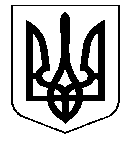 УКРАЇНАНОСІВСЬКА  МІСЬКА  РАДАНОСІВСЬКОГО  РАЙОНУ ЧЕРНІГІВСЬКОЇ  ОБЛАСТІВИКОНАВЧИЙ  КОМІТЕТР І Ш Е Н Н Я25  квітня 2019 року	м. Носівка	№ 125 Про завершення будівництва дитячого майданчика по вул. Центральна в м. Носівка	Відповідно до статті 31 Закону України «Про місцеве самоврядування в Україні», статті 10 Закону України «Про благоустрій населених пунктів»,  враховуючи відповідність виконаних робіт проектній документації, виконавчий комітет міської ради в и р і ш и в:1. Вважати завершеним будівництво дитячого майданчика по                        вул. Центральна в м. Носівка загальною кошторисною вартістю 310340,79 грн.  2. Відділу бухгалтерського обліку та звітності виконавчого апарату міської ради оприбуткувати відповідні роботи на вказану в п. 1 суму та віднести її на збільшення вартості основних засобів. 3. Контроль за виконанням даного рішення покласти на виконавчий комітет міської ради.Перший заступникміського голови                                                          О. ЯЛОВСЬКИЙ